Перечень неиспользуемых объектов, находящихся в собственности Ляховичского района, подлежащих списанию и в отношении которых возможно принять решение по отчуждению по заявлению заинтересованной стороныОбщее наименование объекта, адресНаименование балансодержателяИнвентарный номер Общая площадь (кв.м)ФотоКонтактные телефоны1234561. Склад минеральных удобрений, Ляховичский р-н, г.Ляховичи, пер. Вокзальный, 5 Коммунальное унитарное предприятие «Ляховичский агрохимсервис»»незавершенное строительство	-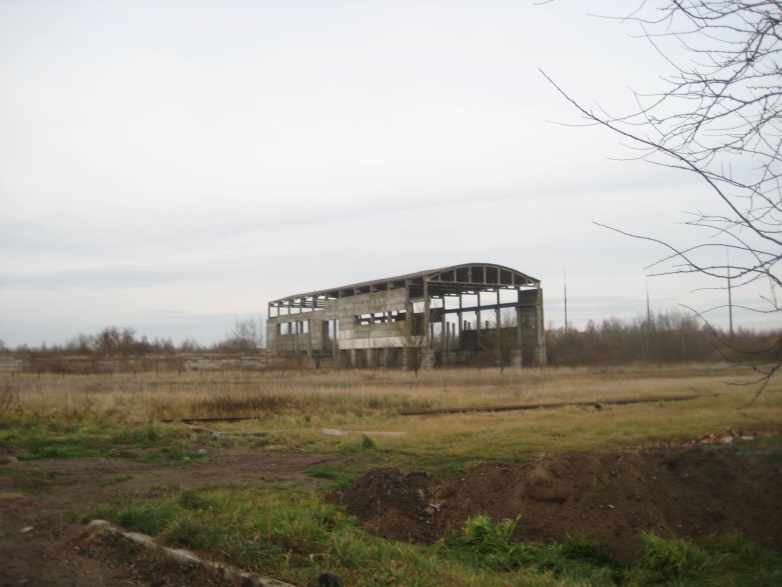 Директор КУП «Ляховичский агрохимсервис»                      Ксенжик Анатолий Казимирович8029 207-05-00Главный специалист отдела экономики Ляховичского райисполкомаВалуй С.В.конт.тел.801633 2 17 671. Склад минеральных удобрений, Ляховичский р-н, г.Ляховичи, пер. Вокзальный, 5 Коммунальное унитарное предприятие «Ляховичский агрохимсервис»»незавершенное строительство	-Директор КУП «Ляховичский агрохимсервис»                      Ксенжик Анатолий Казимирович8029 207-05-00Главный специалист отдела экономики Ляховичского райисполкомаВалуй С.В.конт.тел.801633 2 17 67